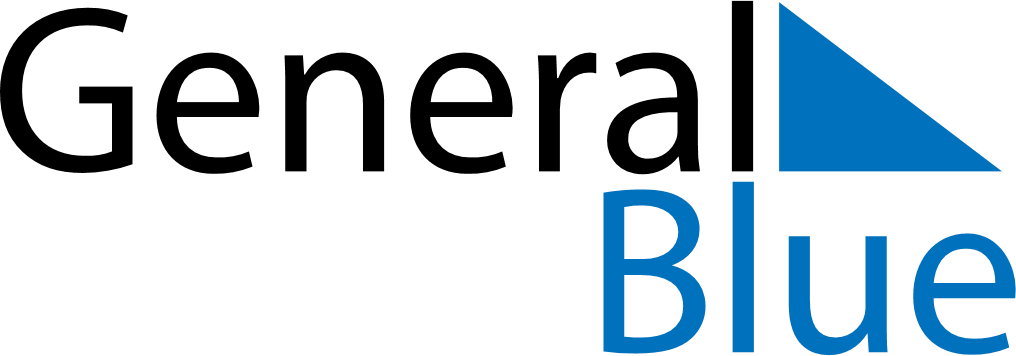 Weekly CalendarMarch 22, 2026 - March 28, 2026Weekly CalendarMarch 22, 2026 - March 28, 2026AMPMSundayMar 22MondayMar 23TuesdayMar 24WednesdayMar 25ThursdayMar 26FridayMar 27SaturdayMar 28